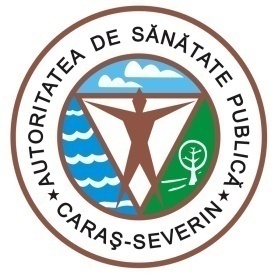 MINISTERUL  SĂNĂTĂȚIIDIRECȚIA DE SĂNĂTATE PUBLICĂ1700 Reşiţa, Str.Spitalului, Nr.36Tel. 0255/214091;  fax 0255/224691E-mail dspcs@asp-caras.roCod fiscal  : 3228152Cod poştal :  320076                                                                                      Nr. 6621 din 28.01.2021SITUAȚIA CAZURILOR COVID 19 LA NIVELUL JUDEȚULUI CARAȘ-SEVERINPentru data de  28.01.2021 ora 08.30 vă comunicăm următoarele date:-confirmaţi  de la 01.03.2020 – 7601-vindecati CARAŞ SEVERIN din 26.06.2020 -  2019( 974 Reşiţa; 951 Caransebeş, 94 Oravita)-vindecati TIMIŞ - 2-vindecati Hunedoara - 2-persoane decedate - 396– 370 CARAS SEVERIN , 22 TIMIS, 1 BIHOR ,1 MEHEDINTI,1 SIBIU,1 CLUJ-persoane internate la data de 28.01.2021 CARAS-SEVERIN –  124 (70 Resita,10 ATI; 33 Caransebes, 5 ATI,  6 Oravita)Situatia carantinatilor si izolatilor :- persoane izolate institutionalizata /conf. Legii.136/2020 - 143- persoane izolate la domiciliu - persoane cu test pozitiv + persoane carantinate la domiciliu -688                                                  - din care cu test pozitiv – 315- total persoane izolate confirmate pozitiv -458- persoane carantinate  la domiciliu conf. Legii.136/2020 – 652- persoane testate – 13554-numar persoane carantinate institutionalizate-0- numar probe recoltate din 27.01.2021 ora 8.00 – 28.01.2021 ora 08.00 –46- numar decizii emise pentru persoanele aflate în izolare - 5845- numar decizii emise pentru persoanele aflate în carantina -9244Nota : Am introdus date pana in  data de 27.01.2021 ora 15.00, iar raportarea este intr-o continua dinamica, in functie de rezultatele testelor venite de la laboratoarele din toata tara.ȘEF DEPARTAMENTSUPRAVEGHERE ÎN SĂNĂTATE PUBLICĂMEDIC PRIMAR  EPIDEMIOLOGDr. BORCĂU MIRCEA